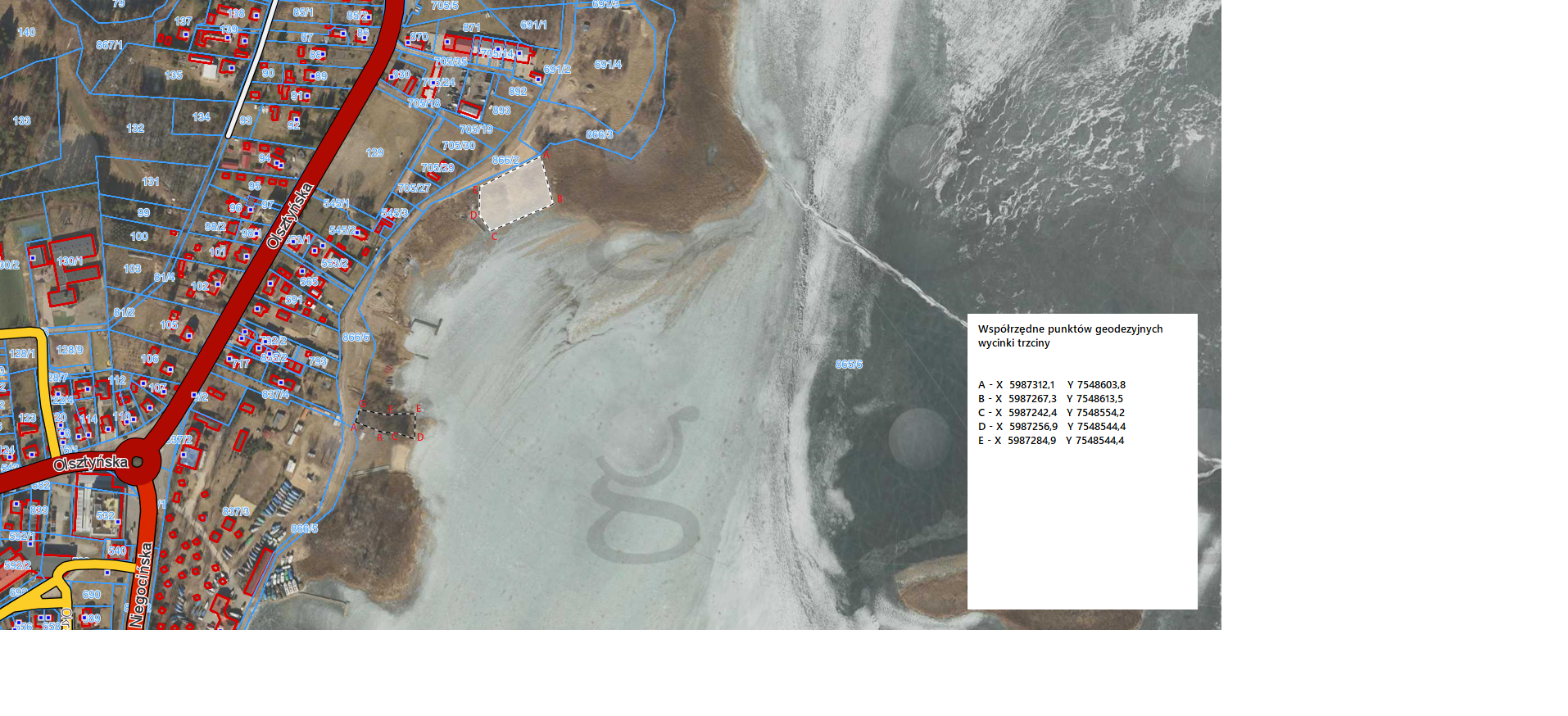 Lokalizacja planowanego przedsięwzięcia w miejscowości WilkasyŹródło: http://www.geoportal.gov.pl//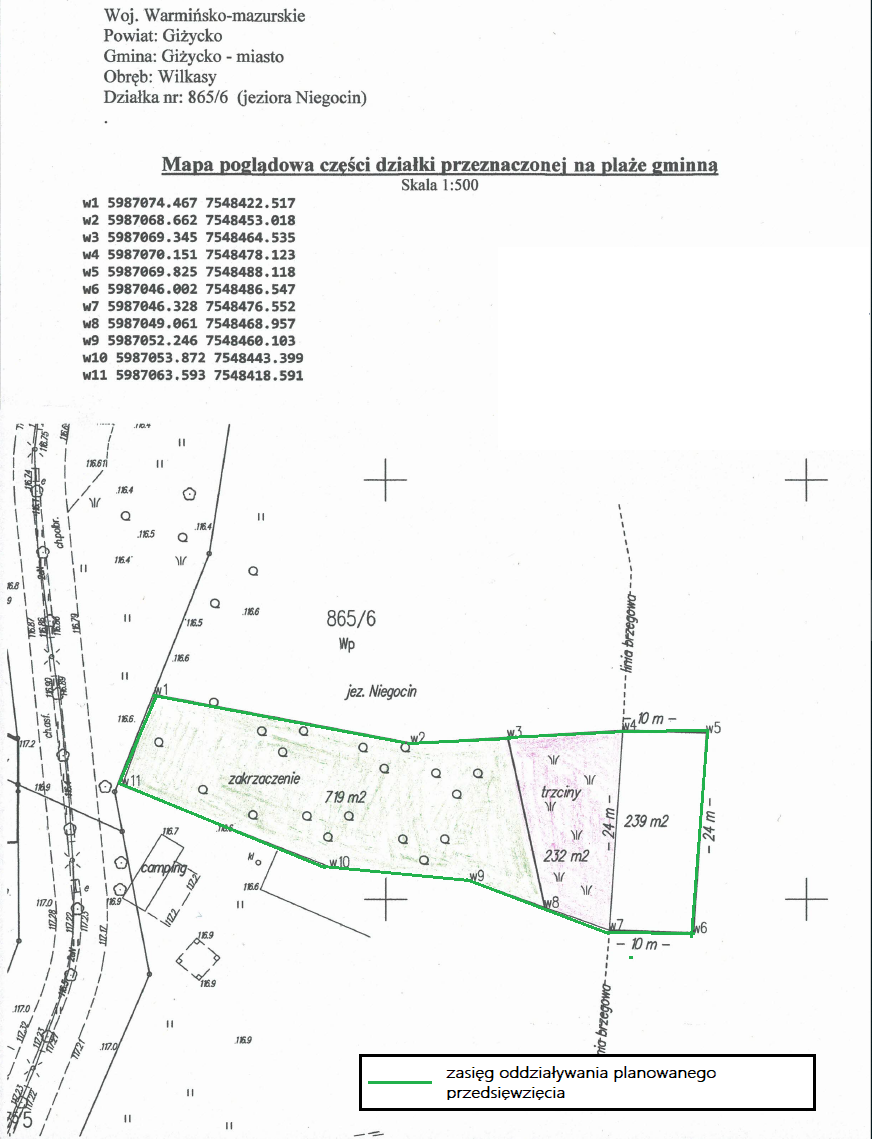 